Publicado en Madrid el 15/03/2018 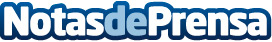 Alquiler de viviendas particulares, tendencia al alza en el sector eventos, según datos de VenuesPlaceSegún datos de VenuesPlace, se incrementa en un 30% la demanda de viviendas particulares para la celebración de eventos. En la actualidad, de los 4.000 espacios disponibles a través de la plataforma, el 8% corresponden a esta tipología de localizaciones. Diseños singulares, que sepan transmitir a los asistentes una sensación de intimidad y cercanía, entre los principales requisitos para reservar este tipo de espaciosDatos de contacto:Actitud de ComunicaciónNota de prensa publicada en: https://www.notasdeprensa.es/alquiler-de-viviendas-particulares-tendencia Categorias: Nacional Inmobiliaria Sociedad Entretenimiento E-Commerce Construcción y Materiales http://www.notasdeprensa.es